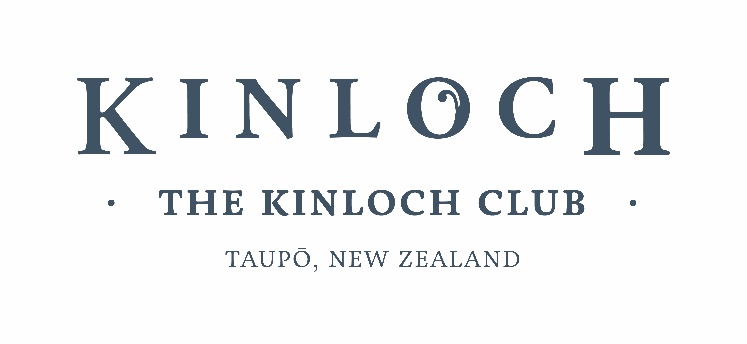 Embargoed to 23rd October 20232023 WINNER WORLD GOLF AWARDS  - NEW ZEALAND’s #1 GOLF COURSE 23 OCTOBER 2023, Taupo New Zealand.   The Kinloch Club golf course, New Zealand’s only Jack Nicklaus 18-hole Signature course, adds yet again to its awards by being recognised  ‘2023 World Golf Awards - New Zealand’s #1 Golf Course’.One of the golfing world's most prestigious awards, World Golf Awards determines it’s winners by using course peers, PGA  professionals, specialist golfing travel companies and global golfing enthusiasts.  Adding to a long list of awards, in  June this year The Kinloch Club was acknowledged in USA GOLF Magazine’s  ‘2023 Top 100 Courses in Asia-Pacific’,  and The Kinloch Club featured in the top 10 Nicklaus Design list. The perfectionist inspired design of the course, overseen directly  by Jack Nicklaus, is often compared to the classic links courses in Scotland and Ireland. However, many well-travelled golfers will instead witness traditional New Zealand scenes looking across a world-class championship  level Par 72 with greens positioned between panoramic views of Lake Taupo, New Zealand’s largest fresh-water lake and the natural beauty of rugged rural farmland.  Kinloch cleverly merges aspects of links and parkland golf course design. Its undulating fairways and roughs are sewn with fescue grasses, whilst the USPGA specification sand-based green complexes are immaculately carpeted with creeping bent grass. Kinloch is the best conditioned year-round golf course due to the exceptional drainage system that underlies the golf course and is open for play 365 days of the year. To enhance the golf experience, multi awarded Kinloch Manor & Villas opened in 2017, offering a luxury resort experience. New Zealand’s only Jack Nicklaus signature design championship golf course, The Kinloch Club has featured consistently at the top end of world golf’s most respected course ratings. The plethora of accolades that Kinloch has received to date affirms it as one of New Zealand’s must play golf courses. 
For additional information about Nicklaus Design, access the website at www.nicklausdesign.com.For more information on The Kinloch Club or Kinloch Manor & Villas contact karine@navigateoceania.com or phone +64 21753022. www.kinlochmanor.co.nz  www.thekinlochclub.com                                                                                                          - END-More about Kinloch Manor & Villas & The Kinloch Club, Golf Course.Perfectly placed on a 254ha spectacular setting above the shores of Lake Taupo, heart of New Zealand’s internationally recognized adventure and wilderness playground, is the uber-luxury lodge Kinloch Manor & Villas set above The Kinloch Club, golf course. Kinloch Manor offers lodgings to discerning lovers of natural beauty and cutting-edge lodge design – complementing their on-site, 18-hole Jack Nicklaus designed Signature Golf Course.  The Kinloch Club has twice been voted  #1 Golf Course in New Zealand by a select team of New Zealand Golf Professionals and as winner of USA Golf Digest ‘Best International Golf Resort’.
The lodge was designed by award winning architect Andrew Patterson and acclaimed interior designer Virginia Fisher. The 18 luxury villas offer accommodation spaces of junior suites, 1 and 2-bedroom villas just a short stroll from the lodge all with landscaped views over the golf course to Lake Taupo. Using organic reared produce in the restaurant, sourced from nearby sister lodge Treetops Lodge & Estate with 2,500 acres of 100% pesticide free virgin forest and gardens, cuisine at Kinloch is matched with the absolute best New Zealand wines. Complementing the championship golf course is an on-site Spa and tennis courts.Member Virtuoso &  Mr and Mrs Smith.Recent Awards:2023: USA Golf Magazine – Awarded in Top 10 Nicklaus Courses Asia Pacific
2023: Golf Headquarters - #2 in top New Zealand Golf Courses 
2023: USA Golf Magazine -  Ranked  in top 100 Asia Pacific  
2021: USA Golf Digest  - Winner ‘Best International Golf Resort’
2020: #1 public playable Golf Course in New Zealand by a select team of New Zealand Golf Professionals year on year
2019: #1 Golf Course in New Zealand by a select team of New Zealand Golf Professionals year on year
2018: Golf Digest – Winner Best in New Zealand 
2017: Winner, New Zealand Architecture Awards
2017: #1 Golf Course in New Zealand by a select team of New Zealand Golf Professionals year on year